Показники результативності/ефективностіКП «Коменергосервіс»за 2020 рік.Напрям «Результати діяльності». КП «Коменергосервіс» у 2020 році здійснювало діяльність з транспортування та постачання теплової енергії, а також надавало  послуги централізованого опалення споживачам Лівобережної частини м. Дніпро. Виробником теплової енергії для КП «Коменергосервіс»  є відокремлений підрозділ «Придніпровська теплова електрична станція» АТ «ДТЕК Дніпроенерго». КП «Коменергосервіс» є ліцензіатом Національної комісії, що здійснює державне регулювання у сферах енергетики та комунальних послуг (надалі- НКРЕКП) - Ліцензія на транспортування теплової енергії магістральними та місцевими (розподільчими) тепловими мережами Серія АЕ № 522268,  Ліцензія на постачання теплової енергії Серія АЕ № 522269. Ліцензії є безстроковими.Тарифи КП «Коменергосервіс», що діяли у 2020 році, затверджені  постановами НКРЕКП, до 17 січня 2020 року:для потреб населення  (введені в дію з 01.01.2019) – 636,41 грн/Гкал, без ПДВ, (постанова НКРЕКП від 10.12.2018 № 1710); для потреб бюджетних установ, релігійних організацій та інших споживачів (крім населення) (введені в дію з 01.01.2019) -  637,52 грн /Гкал, без ПДВ, (постанова НКРЕКП від 10.12.2018 № 1711); на послугу централізованого опалення (введені в дію з 01.01.2019) з приладом обліку – 781,27 грн/Гкал, з ПДВ; без приладу обліку –  20,36  грн/м2, з ПДВ, (постанова НКРЕКП від 10.12.2018 № 1749). Надані тарифи діяли до 17 січня 2020 року. Після 17 січня 2020 року у дію вступили нові тарифи згідно Постанови НКРЕКП від від 14.01.2020 р. № 80 "Про встановлення тарифів на теплову енергію, її транспортування, постачання для потреб населення КП "Коменергосервіс" зі змінами, і склали:для потреб населення – 1189,79 грн/Гкал без ПДВ та 1427,75 грн/Гкал з ПДВ;для потреб бюджетних установ – 1217,13 грн/Гкал без ПДВ та 1460,56 грн/Гкал з ПДВ;для потреб інших споживачів (крім населення) – 1213,71 грн/Гкал без ПДВ та 1456,45 грн/Гкал з ПДВ;для потреб релігійних організацій – 1171,21 грн/Гкал без ПДВ та 1405,45 грн/Гкал з ПДВ.Підприємство КП «Коменергосервіс» визнано виконавцем послуг з централізованого опалення та гарячого водопостачання споживачів лівобережної частини м. Дніпро з виконанням функцій транспортування та постачання теплової енергії. Основною метою діяльності підприємства «Коменергосервіс» є якісне і безперебійне транспортування та постачання теплової енергії споживачам лівобережної частини міста Дніпро. Джерелом теплової енергії (виробником) є відокремлений підрозділ Придніпровської ТЕС, що входить в енергетичну компанію АТ “ДТЕК Дніпроенерго”.Обсяги транспортування і реалізації теплової енергії залежать від тривалості опалювального періоду та температури зовнішнього повітря та виду надання послуг.  За  рік  2020 рік підприємство транспортує 90,966 тис. Гкал для  забезпечення централізованого опалення мешканців міста.КП "Коменергосервіс" має на своєму балансі та експлуатує 3 центральних теплових пунктів, 1 індивідуальний тепловий пункт та 5 виробничих приміщень;   145,706  км  теплових мереж (в однотрубному вимірі), в т.ч. 59,654 км магістральних теплових мереж . КП «Коменергосервіс» забезпечує тепловою енергією категорії: населення, бюджетні установи та інших споживачів, а саме:житлові будинки        -  161,  бюджетні організації  – 36; релігійні організації    – 1;інші споживачі            – 174.Опалення подається в житло, площею 872,6 тис. м², надаючи послуги опалення 34 494  споживачам.            У зв’язку з поширенням коронавірусної хвороби (COVID-19) на території України значно знизився відсоток сплат по всім категоріям споживачів з травня 2020 року. Очікувальний відсоток сплат 98%. Фактичний загальний відсоток сплат за 2020 рік  склав 79%: населення – 78%, бюджет – 89%, інші – 75%. Дані щодо обсягів реалізації теплової енергії у 2020 році  наведено в Таблиці № 1.Виконання плану корисного відпуску теплової енергії на опалення за  2020 рік склало  103,4% (з врахуванням коригування плану на температуру зовнішнього повітря). Опалювальний період 2020 року був значно тепліший нормативного врахованого в тарифі. При нормативних показниках тривалості опалювального періоду 171 день та температурі зовнішнього повітря +0,610С, фактична середньозважена  температура зовнішнього повітря за опалювальний  сезон у звітному періоді склала +1,920С і тривалість опалювального періоду – 152 дні.Показники результатів фінансово-господарської діяльності КП «Коменергосервіс» у 2020 році наведені в Таблиці №2.Таблиця № 2.Чистий дохід від реалізації продукції у 2020 році – 89 328 тис. грн,  у т.ч. теплопостачання  – 89 327,0 тис. грн,  інші види діяльності (надання технічних умов, підкачування холодної води) – 1,0 тис. грн.Інші операційні доходи (1 506 тис. грн) склалися з доходу від надання в оренду нерухомого майна (457,0 тис. грн), нарахування відсотків банком (208,0 тис. грн), дохіду від відшкодування податку на землю (28, тис грн.), дохід від відшкодування витрат Теплоенерго, Дніпроводоканал (804,0 тис. грн), решта витрат ( 9,0 тис грн.).Інші доходи  (857,0 тис. грн) обраховані із суми амортизації безоплатно отриманих  основних засобів (959,0 тис.грн) та доходу від реалізації металобрухту (44,0 тис.грн), дохід від амортизації дисконту ( -145 тис.грн).У 2020 році  рівень затверджених тарифів не відшкодовував, в повному обсязі, фактичної собівартості надання послуг КП «Коменергосервіс».Так, рівень відшкодування  діючим тарифом на теплову енергію собівартості  надання послуг склав 79%. Із загальної суми фактичних витрат, матеріальні витрати склали 45,5%, витрати на оплату праці в загальній собівартості – 9,6%, відрахування на соціальні заходи – 2,0%, амортизація – 3,4%, інші  операційні витрати –  39,5%.Інші операційні витрати (33 389,0 тис.грн)   склалися з резерву сумнівних боргів (25850,0 тис.грн), штрафів (6133,0 тис.грн), інших операційних витрат (податку на сверхнормові) (71,0 тис.грн), орендної плати (34,0 тис.грн), виплати працюючим з відрахуваннями (22,0 тис.грн), амортизації орендованого приміщення (276,0 тис.грн), відшкодування витрат Теплоенерго, Дніпроводоканал – (804,0 тис.грн), комерційного обліку вузлів обліку (194 тис.грн), інші операційні витрати – (5 тис.грн).Фінансові витрати – дисконтова на кредиторська заборгованість склала (655 тис.грн.)Інші витрати  (786,0 тис.грн) мають складовими  видатки профспілковій організації (705,0 тис.грн), списання залишкової вартості ліквідованих необоротних активів (81,0 тис.грн).Підґрунтям невідповідності отриманих доходів та витрат на надання послуг КП «Коменергосервіс» були обставини, які, здебільшого, не залежали від підприємства, а саме: зменшення обсягу надання послуг, збільшення вартості покупної теплової енергії, електроенергії.Зазначені обставини вплинули на результати фінансово-господарської діяльності підприємства у 2020 році та призвели до  отримання  підприємством збитку у розмірі 54 172,0 тис.грн.У 2020 році підприємством у відповідності до рішень Дніпропетровської міської ради від 24.07.19 року №32/4 «Про надання дозволу на  передачу з балансу КП «Коменергосервіс» на баланс КП «Теплоенерго» котелень, теплових розподільчих пунктів, насосних станцій, мереж теплопостачання, вузлів обліку теплової енергії та інших активів» були зменшені обсяги транспортування теплової енергії, споживання електроенергії та води, а саме :1. Протранспортовано мережами теплової енергії  90 966,12 Гкал, проти 168 492,16 Гкал у 2019 році.2. Споживання активної електроенергії  становить 448 096  кВт*год, в той час, як у 2019р. -  1 208 649 кВт*год.3. Спожито  води  з мереж КП «Дніпроводоканал» 1 125 м³, проти 1 907 м³ у 2019р. Скинуто в мережі каналізації – 412 м³. Вода використовується на власні потреби.4. Втрати в теплових мережах за 2020 рік склалися у 11 524,79 Гкал, що становить 12,67%. Проти 38 152,23 Гкал у 2019 році, або 22,64 %.У відповідності до норм законодавства підприємство контролює рівень забруднюючих речовин у стічних водах. Щоквартально в лабораторію Водного господарства здається на аналіз відбір стічних вод, якість яких задовільна і показники не перевищують даних щодо вимог «Правил приймання та скиду стічних вод». 5.1. У результаті виробничої діяльності при ремонті трубопроводів і теплообмінників та заміні ушкоджених ділянок труб на нові, при технічному обслуговуванні та експлуатації автотранспорту у 2020 році на підприємстві утворились наступні види відходів:‒ II-го класу небезпеки  - 0,017 т;‒ III-го класу небезпеки  - 0,002 т;‒ IV-го класу небезпеки  - 948,577 т.За 2020р. показник загального утворення відходів Пзув 957 проти  2019р. Пзув 511. Але не перевищує Пзув 1000. 	5.2 Відхилення обсягів утворення відходів у 2020 році проти показників попереднього року тому, що на підприємстві були виконані значні роботи по прибиранню та очищенню від сміття прилеглої території будівель, об’єктів та тепломереж в кількості 940,780 т (відходи тверді побутові).  Це спричинило за собою значне збільшення показника утворення відходів.      Протягом 2020 року сплачено екологічного податку в розмірі 47,0 тис. грн., та  фактичні нараховування склали 43,5 тис. грн. Оплата послуг природоохоронного призначення склала 3468,5  тис. грн. (без ПДВ).Заохочення (мотивації) працівниківПремія за виконання основних техніко-економічних показників підприємства (щомісячно – в опалювальний період).Надбавки:За професійна майстерністьЗа класність водіямЗа високі досягнення в праціДоплати:За суміщення професійЗа великий об’єм робітЗа роботу в шкідливих умовах праціЗа керівництво бригадоюЗа роботу в нічний часЗа роботу у вечірній часПремії до ювілейних датВ порівнянні з ФОП 2019 року фонд оплати праці 2020 року зменшився на 25 %. Це визвано зменшенням чисельності у зв’язку з частковою передачею обладнання в КП «Теплоенерго»; зменшенням долі «доплат та надбавок» у складі ФОП (2019 рік – 10 % від ФОП, 2020 рік – 6 %) у зв’язку з карантином 2020 року у країні з-за COVID, частковим простоєм, скороченим робочим тижнем в між-опалювальному періоді. Робота з охорони праці на підприємстві КП «Коменергосервіс» проводиться у відповідності до Закону України «Про охорону праці» і нормами колективного договору підприємства. Керівництвом підприємства створюються  належні здорові  і безпечні умови праці.На виконання  Комплексних заходів по досягненню нормативів безпеки, гігієни праці і виробничого середовища, підвищення існуючого рівня охорони праці, попередження  випадків виробничого травматизму, професійних захворювань і аварій планується не менше 0,5% від фонду оплати праці.   Працівники своєчасно забезпечені спецодягом і засобами індивідуального захисту, нормативно-правовими актами з охорони праці.Робітники робочих професій    до початку  самостійного виконання робіт наказом по підприємству закріплюються на стажування. До виконання робіт підвищеної небезпеки залучаються працівники з достатнім досвідом, що не мають протипоказань  до виконання цих робіт за результатами медичного огляду  і пройшли відповідне навчання.Працівники підприємства проходять попередній (періодичний) медичний огляд, згідно наказу  Міністерства охорони  здоров'я  від 21.05.2007року за № 246 . Проводиться поточний контроль за станом охорони праці l, ll, Ill рівнів.Проводяться  протиаварійні тренування робітникам, що виконують роботи підвищеної небезпеки.  На підприємстві розроблено графік проведення навчання і перевірки знань з питань охорони праці. Так,  у 2020 році  працівники підприємства пройшли навчання і перевірку знань в КП» Навчально-курсовий комбінат» Дніпропетровської обласної ради з наступних нормативно-правових актів:закон України «Про охорону праці», «Про загальнообов'язкове державне  соціальне страхування»,  «Про об'єкти підвищеної небезпеки» та прийнятих відповідно до них нормативно-правових актів пр.№276 від 16.11.2020р.; з Правил безпечної експлуатації електроустановок споживачів і Правил технічної експлуатації електроустановок споживачів, Правил експлуатації електрозахисних засобів пр. № 312 від 09.12.2020р;Правил охорони праці під час експлуатації обладнання , що працює під тиском пр.31-А від 26.02.2020р.;Робітники робочих професій проходять перевірку знань  з питань охорони праці  в комісії  підприємства.Виконання антикорупційної програми на підприємствіЗгідно наказу КП «Коменергосервіс» від 28.12.2019 року № 201 «Про надання декларацій осіб, уповноважених на виконання функцій держави або місцевого самоврядування за 2019 рік» проведено робота та контроль подання декларації за 2019 рік працівниками підприємства.За підсумками подання декларації за 2019 рік працівниками підприємства, які були звільнені у 2019 році та не подали декларації у встановленому порядку, направлено листа до Управління стратегічних розслідувань в Дніпропетровській області Департаменту стратегічних розслідувань Національної поліції України.Згідно наказу КП «Коменергосервіс» №4-к від 23.01.2020 року в період з 28.01.2020 року по 31.01.2020 рік отриманні інформаційно-консультативні послуги в м. Київ щодо виконання підприємством вимог Закону України «Про запобігання корупції» підготовлений звіт.Відповідно до Закону України «Про внесення змін до деяких законодавчих актів України, спрямованих на запобігання виникнення і поширення короно вірусної хвороби (СOVID-19) організовано методичну та консультативну допомогу дистанційно для співробітників підприємства з наступних питань:- з питань застосування та виконання вимог антикорупційного законодавства працівникам КП «Коменергосервіс»;з питань застосування та виконання вимог антикорупційної програми КП «Коменергосервіс»;-   з питань законодавчих змін до Закону України «Про запобігання корупції»;- дистанційно проводилась робота зі зверненнями громадян та надані відповідні відповіді.Проведені заходи щодо запобігання та врегулювання конфлікту інтересів при підборі та розстановці кадрів.Направлення повідомлень співробітникам КП «Коменергосервіс» щодо заповнення е-декларації при звільнені.Підготовлений наказ Про подання декларацій осіб, уповноважених на виконання функцій держави або місцевого самоврядування за 2020 рік.                            В перспективі подальшого розвитку пріоритетним напрямком роботи підприємства є питання, що стосуються заощадження придбаної теплової енергії та електроенергії, та якісне постачання теплової енергії споживачам. Для вирішення задач економії на підприємстві проведено заміну всіх ламп розжарювання на енергозберігаючі світлодіодні, ведеться постійна робота з контролю стану та відновлення теплоізоляційного шару магістральних та внутрішньо-квартальних розподільчих теплових мереж. При проведені робіт з заміни магістральних тепломереж використовуються попередньо-ізольовані труби.На підприємстві,  з метою економії та рівномірного розподілу теплової енергії між споживачами, впроваджено систему цілодобового дистанційного моніторингу параметрів теплоносія та температури в приміщеннях споживачів. У 2020 році розгорнуто другій етап опитної експлуатації з контролем температури теплоносія у магістральних тепломережах та у окремих приміщеннях споживачів, це дозволило  замовляти температуру теплоносія на рівні достатньому для прогріву приміщень до 18-20 °С не допускаючи їх охолоджень та понаднормативного перегріву. Нижче наведено зразок екрану відображення інформації для оператора, та зовнішній вигляд одного з датчиків температури у приміщенні.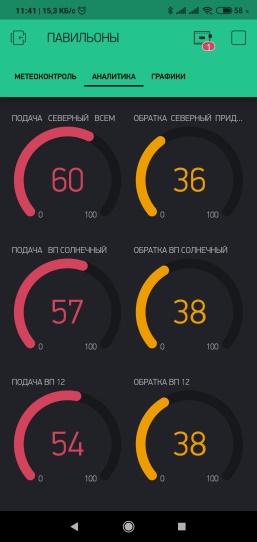 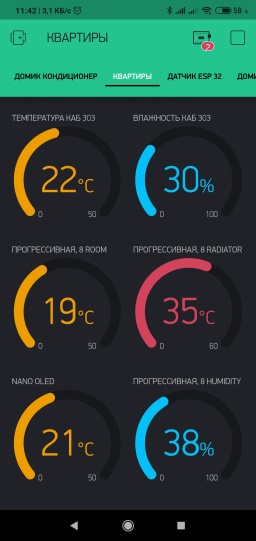 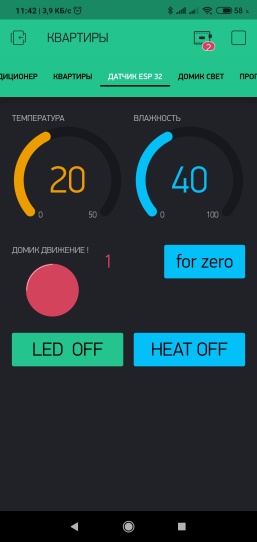 Директор                                                                                  О. С. КонельськаГоловний бухгалтер                                                                І. Є. Четвертак№ зпПоказникиОд.вим.за  2020 рікза  2020 рікза  2020 рік№ зпПоказникиОд.вим.план скор на факт t0факт%1Транспортування покупної теплової енергіїтис. Гкал102,290,988,92Втрати т/енергії в тепломережах%25,812,73Втрати т/енергії в тепломережахтис. Гкал25,311,54Теплова енергія на власні потребитис. Гкал0,50,55Корисний відпуск теплоенергіїтис. Гкал76,479,0103,4в т.ч. населеннютис. Гкал60,063,5105,8          бюджетним організаціямтис. Гкал10,09,797,0          іншим споживачамтис. Гкал6,35,892,1          релігійні організаціїтис. Гкал0,050,0480№ з/пПоказникиСума, тис. грн1.2.3.ІДоходи, у т. ч.91 691,01.Чистий дохід від реалізації продукції (товарів, робіт, послуг)89 328,02.Інші операційні доходи1 506,03.Інші доходи857,0ІІВитрати, у т.ч.145 863,01.Собівартість  реалізованої продукції (товарів, робіт, послуг)103 457,05.Адміністративні витрати7 576,02.Інші операційні витрати33 389,03.Фіінансові витрати655,04.Інші витрати786,0ІІІЧистий фінансовий результат (збиток)54 172,0